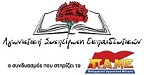 ΔΕΛΤΙΟ ΤΥΠΟΥΔεν είναι υπερβολή είναι η αλήθεια!Το Δ.Σ. της  ΕΛΜΕ Μαγνησίας με ευθύνη του πλειοψηφικού μπλοκ (ΔΑΚΕ, ΣΥΡΙΖΑ, Ο.Μ.) συνεδριάζει μόνο με αίθριο καιρό και πάντα με θεματολογία που δεν πονοκεφαλιάζει την εκάστοτε κυβερνητική πολιτική και τη διοίκηση. Η αφωνία της δεν είναι σύμπτωμα κορονοϊου. Είναι πολιτική στάση. Είναι η δική της συμβολή στη δημιουργία του νέου τοπίου στις εργασιακές σχέσεις που αρχίζει να συνθέτει η πολιτική της κυβέρνησης με την αμέριστη συνδρομή των αστικών ΜΜΕ και βεβαίως του κυβερνητικού-εργοδοτικού συνδικαλισμού.Έχουν κατεβάσει ρολά στη συνδικαλιστική δράση. Καθηλωμένοι στην τηλεόραση παρακολουθούν την αποδόμηση των εργασιακών δικαιωμάτων, την εδραίωση και επέκταση της ευαλφάλιας (δώρο στην εργοδοσία).Περισσότερες από 35 μέρες έχει να συνεδριάσει το ΔΣ με φυσική παρουσία ή με άλλον τρόπο. Η πλειοψηφία αρνείται πεισματικά να απαντήσει σε τηλέφωνα, sms και emails της ΑΣΕ και δεν παίρνουν θέση στις προτάσεις της, όπως για παράδειγμα ο συντονισμός σωματείων για το ζήτημα της καύσης σκουπιδιών από την ΑΓΕΤ και τελευταία για τις εξελίξεις λόγω κορονοϊου.  Δε διστάζει να αποστασιοποιηθεί από τα υπαρκτά σοβαρά προβλήματα και τις αγωνίες εκπαιδευτικών, μαθητών και γονιών. Κλείνει τα μάτια  στις ενορχηστρωμένες κατά των εκπαιδευτικών επιθέσεις των αστικών ΜΜΕ και σφυρίζει αδιάφορα στα τεράστια προβλήματα μαθητών και εκπαιδευτικών σε εξοπλισμό και πρόσβαση στο διαδίκτυο.  Υιοθετεί με τη στάση της την κυβερνητική λογική, πως οι γονείς, οι μαθητές αλλά και οι εκπαιδευτικοί, τα λαϊκά στρώματα των χρόνια ανέργων, των μαθητών που λιποθυμούν από πείνα, οι ακροβολισμένοι στις εσχατιές της χώρας αναπληρωτές εκπαιδευτικοί του πεντάμηνου εργασιακού βίου, έχουν καθήκον και υποχρέωση να διαθέτουν σύγχρονο και αξιόπιστο ηλεκτρονικό εξοπλισμό και η πολιτεία απλά επιβάλει τους όρους της.Κρύβονται για να μην τους ζητηθεί να πάρουν θέση για την κατάντια  του δημόσιου συστήματος υγείας στη χώρα μας. Που εξ αιτίας των πολιτικών όλων των κυβερνήσεων (ΝΔ, ΣΥΡΙΖΑ, ΠΑΣΟΚ) σήμερα είναι υποστελεχωμένο ίσως και πιο κάτω του 50% των προβλεπόμενων οργανικών θέσεων. Των πολιτικών των κλεισμένων κλινικών και της μιας μάσκας σε όλη τη βάρδια. Συνάδελφοι και συναδέλφισσες.Αυτές οι παρατάξεις και αυτοί οι συνδικαλιστές θα σας θυμηθούν ξανά όταν έρθει η ώρα των εκλογών. Ίσως όμως τότε πολλά από τα μέτρα που φαινομενικά έχουν έκτακτο χαρακτήρα να έχουν μείνει μόνιμα μιας και είναι διακαής πόθος κάποιων, σαν η  λύση στην αδιοριστία.Οι εκπαιδευτικοί και τα συνδικαλιστικά τους όργανα έχουν χρέος να σταθούν απέναντι σε λογικές που θέλουν την «εξ αποστάσεως εκπαίδευση» να γίνεται ισοδύναμη με την δια ζώσης εκπαίδευση, με τη φυσική τάξη. Λογικές, που θα βάλουν σε περιπέτειες τα μορφωτικά δικαιώματα των μαθητών μας, μαζί με τα εργασιακά των εκπαιδευτικών.Συνάδελφοι και συναδέλφισσες.Η ΑΣΕ αυτές τις δύσκολες ώρες καλεί τους συναδέλφους εκπαιδευτικούς να μη μείνουν σιωπηλοί. Το ζήτημα της ανεπάρκειας του δημόσιου συστήματος υγείας και των ευθυνών δεν είναι θέμα για την επόμενη μέρα όπως «καλοπροαίρετα» μας συμβουλεύουν διάφοροι επαΐοντες . Είναι θέμα του σήμερα! Η έλλειψη εξοπλισμού ή σύγχρονου εξοπλισμού από χιλιάδες λαϊκές οικογένειες και από εκπαιδευτικούς, προκειμένου να στηρίξουν αποτελεσματικά την, από απόσταση, εκπαίδευση δεν είναι θέμα συζήτησης για το μέλλον όταν όλα θα ‘χουν περάσει. Τα σοβαρά προβλήματα πρόσβασης, λειτουργίας και υποστήριξης σε διαδικτυακές υπηρεσίες, συζητούνται και οι ευθύνες αποδίδονται τώρα. Η εργασιακή ζούγκλα που διαμορφώνουν από κοινού κυβέρνηση και εργοδοσία τώρα πρέπει να αντιμετωπιστεί.Όλα έχουν κοινό παρονομαστή τις διαχρονικές ευθύνες των μνημονιακών κυβερνήσεων ΝΔ, ΣΥΡΙΖΑ, ΠΑΣΟΚΝα μην αποδεχθούμε οι ευθύνες τους να μετατραπούν σε ατομική υπόθεση και ατομική ευθύνη!Άμεση ενίσχυση του υγειονομικού προσωπικού με μαζικές μόνιμες προσλήψεις γιατρών όλων των ειδικοτήτων, με νοσηλευτικό προσωπικό.Να επιταχθούν άμεσα τα χειρουργεία, οι κλίνες ΜΕΘ, τα κρεβάτια, τα διαγνωστικά και τα εργαστηριακά κέντρα των ιδιωτικών νοσοκομείων. Το ίδιο να γίνει και με τους ιδιώτες γιατρούς, που είναι επί το πλείστον έμπειροι επιστήμονες.Να επιταχθούν τα αναγκαία υλικά για την υποδομή του δημόσιου συστήματος Υγείας και για τον άμεσο εφοδιασμό των υγειονομικών.Να εξασφαλιστούν τώρα όλα τα απαραίτητα μέσα σε γονείς, μαθητές και εκπαιδευτικούς, ώστε να συμμετέχουν ισότιμα στην εξ αποστάσεως εκπαίδευση. Δωρεάν σύνδεση γρήγορου internet για όλους τους μαθητές και τους εκπαιδευτικούς. Εξασφάλιση Η/Υ για μαθητές και εκπαιδευτικούς. Τώρα να εξασφαλιστεί ένα δωρεάν tablet για κάθε μαθητή.Δημιουργία κεντρικής ομάδας τεχνικής υποστήριξης στο Υπουργείο Παιδείας, στελεχωμένη με όλο το αναγκαίο προσωπικό, που θα λειτουργεί μέσω διαδικτύου ή με δωρεάν τηλεφωνική γραμμή και θα στηρίζει τους εκπαιδευτικούς σε σταθερή βάση.Δημιουργία Κεντρικής Ψηφιακής Πλατφόρμας Διδακτικού Υλικού από το Υπουργείο, στην οποία θα έχουν πρόσβαση όλοι οι μαθητές και οι εκπαιδευτικοί και θα περιλαμβάνει δραστηριότητες και υλικό για όλες τις ηλικίες. Βόλος, 1 Απρίλη 2020